13. AIR TRANSPORTRahic Hariri International Airprot activity in 2010:Total aircrafts: 66,120 planes.Total passengers including transit: 5,550,430 passengers.Total cargo and mail: 79,356,065 Kg.Cargo: 98.6% of total cargo and mail.Mail: 1.4% of total cargo and mail.Table 13.1 – General Rafic Hariri International Airport movement in 2010Table made by CAS based on General Directorate of Civil Aviation data (2010) Airplanes movementAirplanes movement studies airplanes take-offs and landings by company and by company and airportAirplanes take-offsAir planes take-offs are studied by company and by company and airport.Airplanes take-offs by companyIn 2010, airplanes take-offs are as follows:Take-offs: 33,060.Top 3 companies:Middle East-Airlines: 29.5% of total take-offs.Royal Jordanian: 4.4% of total take-offs.Qatar Airways: 2.9% of total take-offs.Table 13.2 – Top 3 airline take-offs in 2010Table made by CAS based on General Directorate of Civil Aviation data (2010) Airplanes landingsAir planes landings are studied by company and by company and airport.Airplanes landings by companyIn 2009, airplanes take-offs are as follows:Landings: 33,060.Top 3 companies:Middle East-Airlines: 29.5% of total landings.Royal Jordanian: 4.4% of total landings.Qatar Airways: 2.8% of total landings.Table 13.3 – Top 3 airline landings in 2010Table made by CAS based on General Directorate of Civil Aviation data (2010) Passengers’ movementPassengers’ movement studies incoming, outgoing and transit passengers by company.Incoming passengers by companyIn 2010, incoming passengers are as follows:Incomings: 2,757,857 passengers.Top 3 companies:Middle East-Airlines: 36.2% of incoming passengers.Emirates: 5.6% of incoming passengers.Fly Dubai: 3.7% of incoming passengers.Table 13.4 – Top 3 incoming passengers by airline in 2010Table made by CAS based on General Directorate of Civil Aviation data (2010) Outgoing passengers by companyIn 2010, outgoing passengers are as follows:Outgoings: 2,752,146 passengers.Top 3 companies:Middle East-Airlines: 33.5% of outgoing passengers.Emirates: 6.7% of outgoing passengers.Air France: 3.9% of outgoing passengers.Table 13.5 – Top 3 outgoing passengers by airline in 2010Table made by CAS based on General Directorate of Civil Aviation data (2010) Transit passengers by companyIn 2010, transit passengers are as follows:Transit: 40,478 passengers.Top 3 companies:Yemen Airways: 36.1% of transit passengers.Birtish Midland Airways LTD: 28.1% of transit passengers.Oman Air: 11.6% of transit passengers.Table 13.6 – Top 3 transit passengers by airline in 2010Table made by CAS based on General Directorate of Civil Aviation data (2010) Cargo movementCargo movement studies unloaded and loaded cargo by company in Kg.Unloaded cargo by companyIn 2010, unloaded cargo is as follows:Unloaded cargo: 38,596,471 Kg.Top 3 companies:Middle East-Airlines: 22.5% of unloaded Kg.Emirates: 19.4% of unloaded Kg.Air France: 15.4% of unloaded Kg.Table 13.7 – Top 3 unloaded cargo by airline. Kg in 2010Table made by CAS based on General Directorate of Civil Aviation data (2010) Loaded cargo by companyIn 2010, loaded cargo is as follows:Loaded cargo: 34,032,796 Kg.Top 3 companies:Middle East-Airlines: 30.1% of loaded Kg.Emirates: 13.9% of loaded Kg.Air France: 6.7% of loaded Kg.Table 13.8 – Top 3 loaded cargo by airline. Kg in 2010Table made by CAS based on General Directorate of Civil Aviation data (2010) Mail movementMail movement studies unloaded and loaded mail by company in Kg.Unloaded mail by companyIn 2010, unloaded mail is as follows:Unloaded mail: 737,228 Kg.Top 3 companies:Air France: 30.1% of unloaded Kg.Middle East-Airlines: 18.4% of unloaded Kg.Qatar Airways: 9.8% of unloaded Kg.Table 13.9 – Top 3 unloaded mail by airline. Kg in 2010Table made by CAS based on General Directorate of Civil Aviation data (2010) Loaded mail by companyIn 2010, loaded mail is as follows:Loaded mail: 398,703 Kg.Top 3 companies:Middle East-Airlines: 35.9% of loaded Kg.Emirates: 29.1% of loaded Kg.Lufthansa: 1.2% of loaded Kg.Table 13.10 – Top 3 loaded mail by airline. Kg in 2010Table made by CAS based on General Directorate of Civil Aviation data (2010) Daily air transportThese statistics deal with aircraft, passengers, crew, mail and cargo movement. They are summarized for 2010 in the following table.Table 13.11 – Rafic Hariri International Airport daily statistics in 2010Table made by CAS based on General Directorate of Civil Aviation data (2010) Air transport by countryThese statistics deal with aircraft, passengers, mail and cargo movement. They are summarized for 2009 in the following table.Table 13.12 – Rafic Hariri International Airport air transport statistics by country in 2010Table made by CAS based on General Directorate of Civil Aviation data (2010) 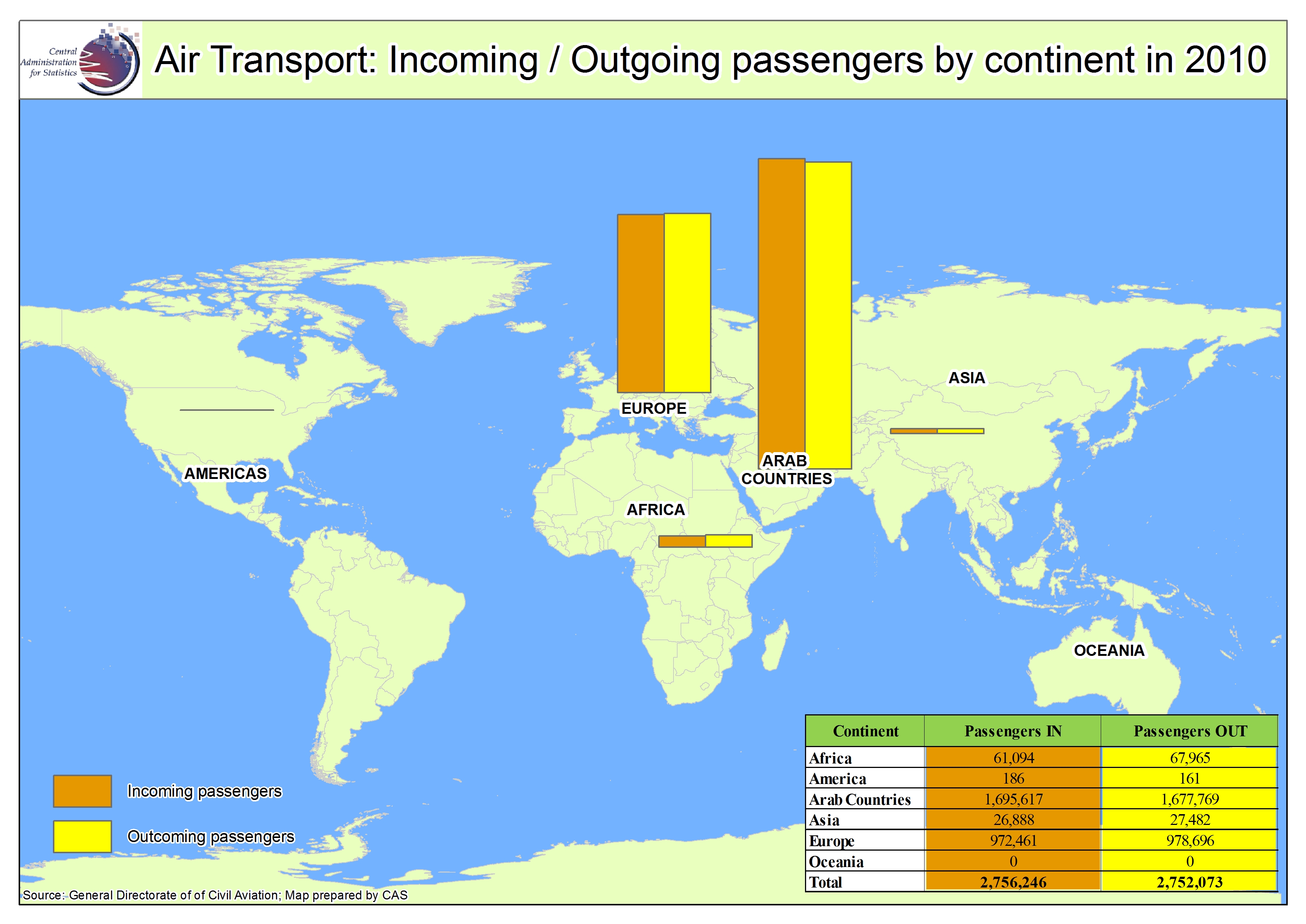 ItemNumber%Peak month. Value Peak month. %Aircrafts. AirplanesAircrafts. AirplanesAircrafts. AirplanesAircrafts. AirplanesAircrafts. AirplanesAircrafts66,120100.0July (6,469)July (9.8)Landing33,06050.0July (3,234)July (9.8)Take-off33,06050.0July (3,235)July (9.8)Passengers. PeoplePassengers. PeoplePassengers. PeoplePassengers. PeoplePassengers. PeoplePassengers5,550,430100.0July (684,084)July (12.3)Incoming2,757,85749.7July (383,162)July (13.9)Outgoing2,752,14649.6August (363,267)August (13.2)Transit40,4780.7October (4,595)October (11.4)Cargo. KgCargo. KgCargo. KgCargo. KgCargo. KgCargo78,220,134100.0March (7,390,118)March (9.4)Unloaded38,596,47149.%April (4,420,328)April (11.5)Loaded34,032,80643.5October (3,193,251)October (9.4)Mail. KgMail. KgMail. KgMail. KgMail. KgMail1,135,931100.0January (122,024)January (10.7)Unloaded737,22864.9January (92,272)January (12.5)Loaded398,70335.1October (48,076)October (12.1)AirlineTake-offs%Peak month. Take-offs Peak month. %Total33,060100.0July (3,235)July (9.8)Middle East-Airlines9,74629.5August (973)August (10.0)Royal Jordanian1,4524.4August (145)August (10.0)Qatar Airways9432.9August (95)August (10.1)AirlineLandings%Peak month. Landings Peak month. %Total33,060100.0July (3,234)July (9.8)Middle East Airlines9,74829.5August (974)August (10.0)Royal Jordanian1,4524.4July (145)July (10.0)Qatar Airways9422.8August (95)August (10.1)AirlinePassengers%Peak month. Passengers Peak month. %Total2,757,857100.0July (383,162)July (13.9)Middle East Airlines999,67136.2July (136,018)July (13.6)Emirates154,2935.6July (19,763)July (12.8)Fly Dubai102,6033.7July (10,490)July (10.2)AirlinePassengersPassengersPassengers%%Peak month. Passengers Peak month. Passengers Peak month. %TotalTotal2,752,146100.0100.0July (363,267)July (363,267)July (13.2)July (13.2)Middle East-AirlinesMiddle East-Airlines996,28736.236.2August (131,251)August (131,251)August (13.2)August (13.2)EmiratesEmirates155,6975.75.7August (18,050)August (18,050)August (11.6)August (11.6)Air FranceAir France111,8324.14.1August (15,750)August (15,750)August (14.1)August (14.1)AirlinePassengersPassengersPassengers%%Peak month. Passengers Peak month. Passengers Peak month. %TotalTotal40,478100.0100.0October (4,597)October (4,597)October (11.4)October (11.4)Yemen AirwaysYemen Airways14,60536.136.1May (1,484)May (1,484)May (10.2)May (10.2)Birtish Midland Airways LTDBirtish Midland Airways LTD11,38728.128.1January (1,667)January (1,667)January (14.6)January (14.6)Oman AirOman Air4,69711.611.6November (741)November (741)November (15.8)November (15.8)AirlineKg%Peak month. Kg Peak month. %Total38,596,471100.0April (4,420,328)April (11.5)Middle East Airlines11,164,36928.9March (1,807,056)March (16.2)Emirates9,358,70924.2April (894,131)April (9.6)Air France5,389,25914.0March (510,867)March (9.5)AirlineKg%Peak month. Kg Peak month. %Total34,032,796100.0October (3,193,251)October (9.4)Middle East-Airlines10,239,63330.1May (975,486)May (9.5)Emirates4,732,41913.9August (543,861)August (11.5)Air France2,267,8516.7March (227,456)March (10.0)AirlineKg%Peak month. Kg Peak month. %Total737,228100.0January (92,272)January (12.5)Air France222,04230.1November (23,012)November (10.4)Middle East-Airlines135,34918.4December (19,337)December (14.3)Qatar Airways71,9929.8January (48,009)January (66.7)AirlineKg%Peak month. Kg Peak month. %Total398,703100.0October (48,076)October (12.1)Middle East-Airlines208,26352.2October (23,250)October (11.2)Emirates106,48026.7March (11,217)March (10.5)Birtish Midland Airways LTD27,9827.0May (4,148)May (14.8)ItemTotal. NumberPeak day (30-31 days/month). NumberPeak day. %Peak month. NumberPeak month. %Aircrafts. Planes.Aircrafts. Planes.Aircrafts. Planes.Aircrafts. Planes.Aircrafts. Planes.Aircrafts. Planes.Take-offs32,851Day 1 (1,141)Day 1 (3.5)July (3,235)July (9.8)Landings32,843Days 3 and 21 (1,117)Days 3 and 21 (3.4)July (3,234)July (9.8)Passengers. PeoplePassengers. PeoplePassengers. PeoplePassengers. PeoplePassengers. PeoplePassengers. PeopleIncoming2,721,024Day 18 (93,743)Day 28 (3.4)July (383,162)July (14.1)Outgoing2,723,744Day 2 (97,887)Day 2 (3.6)August (363,267)August (13.3)Transit41,633Day 26 (2,086)Day 26 (5.0)October (4,595)October (11.0)Crew. PeopleCrew. PeopleCrew. PeopleCrew. PeopleCrew. PeopleCrew. PeopleIncoming258,620Day 1 (8,777)Day 1 (3.4)July (25,883)July (10.0)Outgoing256,149Day 1 (8,742)Day 1 (3.4)July (25,396)July (9.9)Cargo. KgCargo. KgCargo. KgCargo. KgCargo. KgCargo. KgUnloaded43,604,567Day 27 (1,632,038)Day 27 (3.7)March (4,220,650)March (9.7)Loaded34,223,341Day 14 (1,269,304)Day 14 (3.7)October (3,193,251)October (9.3)Mail. KgMail. KgMail. KgMail. KgMail. KgMail. KgUnloaded691,161Day 29 (29,832)Day 29 (4.3)October (68,002)October (9.8)Loaded420,603Day 20 (22,684)Day 20 (5.4)October (48,076)October (11.4)ItemTotal. NumberPeak country. NumberPeak country. %Peak month. NumberPeak month. %Aircrafts. Planes.Aircrafts. Planes.Aircrafts. Planes.Aircrafts. Planes.Aircrafts. Planes.Aircrafts. Planes.Take-offs33,087United Arab Emirates (4,754)United Arab Emirates (14.4)July (3,234)July (9.8)Landings33,060United Arab Emirates (4,770)United Arab Emirates (14.4)July (3,234)July (9.8)Passengers. PeoplePassengers. PeoplePassengers. PeoplePassengers. PeoplePassengers. PeoplePassengers. PeopleIncoming2,757,035United Arab Emirates (510,594)United Arab Emirates (18.5)July (382,911)July (13.9)Outgoing2,752,204United Arab Emirates (503,134)United Arab Emirates (18.3)July (382,911)August (13.2)Transit40,374Jordan (12,595)Jordan (31.2)October (4,595)October (11.4)Cargo. KgCargo. KgCargo. KgCargo. KgCargo. KgCargo. KgUnloaded43,478,182United Arab Emirates  (13,241,865)United Arab Emirates  (30.5)March (4,220,650)March (9.7)Loaded34,032,427United Arab Emirates (9,555,189)United Arab Emirates (28.1)October (3,193,251)October (9.4)Mail. KgMail. KgMail. KgMail. KgMail. KgMail. KgUnloaded677,930France (312,712)France (46.1)October (68,002)October (10.0)Loaded398,703United Arab Emirates (110,438)United Arab Emirates (27.7)October (48,076)October (12.1)